KLASA V03.06.2020r.Temat:  KRAJOBRAZ  WYSOKOGÓRSKI HIMALAJÓW.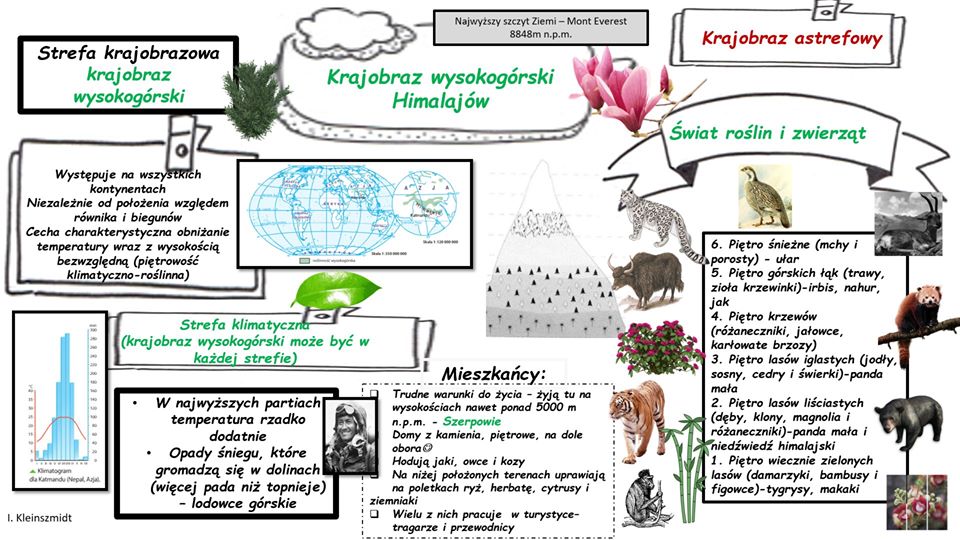 1. Przeczytaj uważnie temat lekcji ze stron 149 – 154 w podręczniku.2 Wykonaj notatkę:W notatce zawieramy informacje na temat:- obszaru występowania danej strefy- cech klimatu		- świata roślin- świata zwierząt		- mieszkańców Możecie posiłkować się „to najważniejsze” str. 154 w podręczniku.3. Wykonaj zadania w zeszycie ćwiczeń: Zadanie 1,2,3,4 str. 87-88Proszę o przesłanie zadań ze strony 87 – zeszyt ćwiczeń.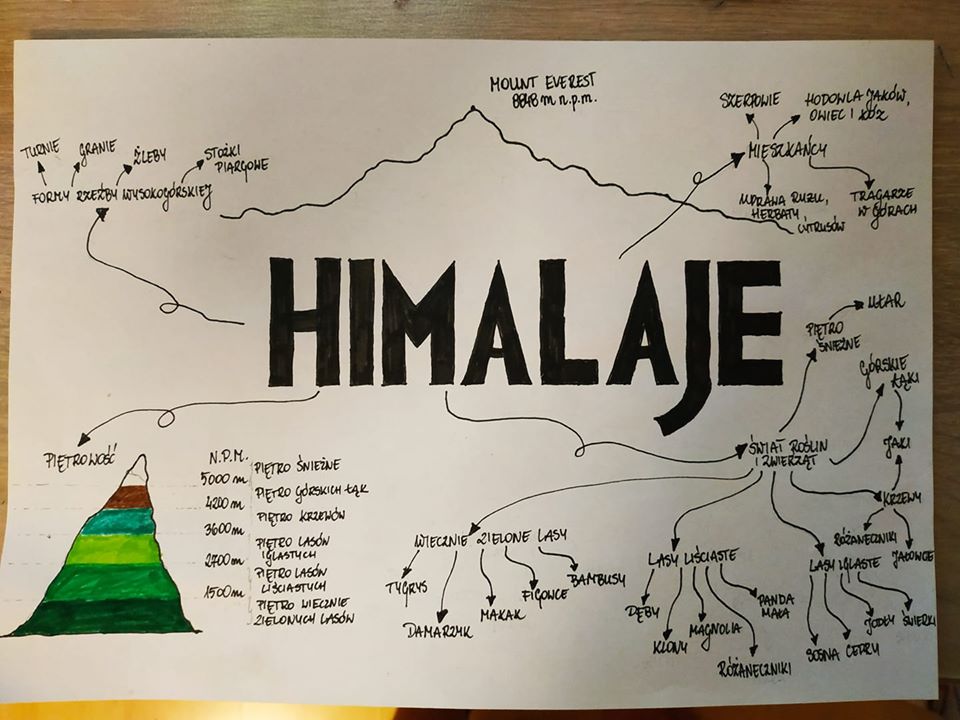 